Table 1. Partial correlation coefficient of each question item　　Table 2. Degree of the influence between job satisfaction and question items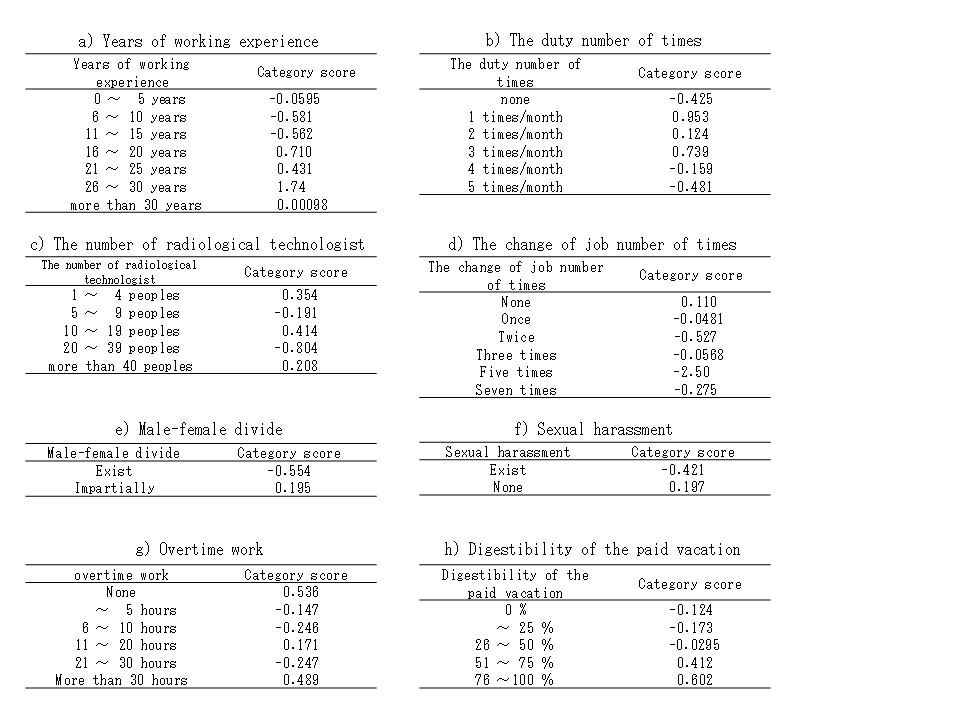 Question itemPartial correlation coefficientYears of working experience0. 382The duty number of times0. 381The number of radiological technologist0. 353Male-female divide0. 259The change of job number of times0. 244Sexual harassment0. 223Overtime work0. 219Digestibility of the paid vacation0. 195